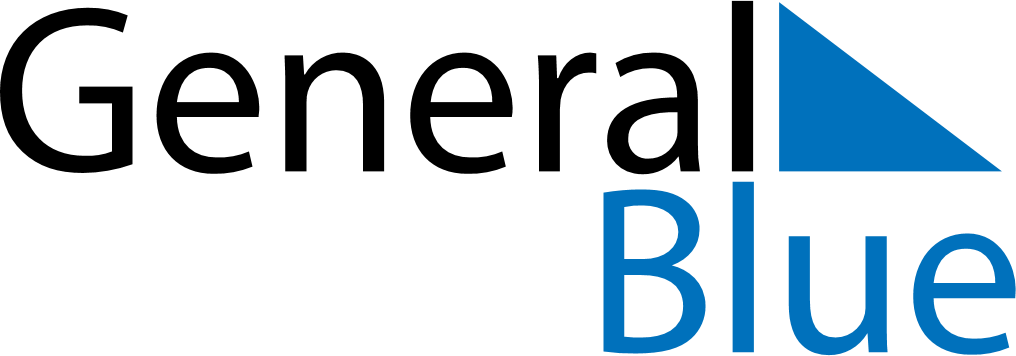 April 2024April 2024April 2024April 2024April 2024April 2024Kilafors, Gaevleborg, SwedenKilafors, Gaevleborg, SwedenKilafors, Gaevleborg, SwedenKilafors, Gaevleborg, SwedenKilafors, Gaevleborg, SwedenKilafors, Gaevleborg, SwedenSunday Monday Tuesday Wednesday Thursday Friday Saturday 1 2 3 4 5 6 Sunrise: 6:16 AM Sunset: 7:38 PM Daylight: 13 hours and 22 minutes. Sunrise: 6:13 AM Sunset: 7:41 PM Daylight: 13 hours and 27 minutes. Sunrise: 6:10 AM Sunset: 7:43 PM Daylight: 13 hours and 33 minutes. Sunrise: 6:06 AM Sunset: 7:46 PM Daylight: 13 hours and 39 minutes. Sunrise: 6:03 AM Sunset: 7:49 PM Daylight: 13 hours and 45 minutes. Sunrise: 6:00 AM Sunset: 7:51 PM Daylight: 13 hours and 50 minutes. 7 8 9 10 11 12 13 Sunrise: 5:57 AM Sunset: 7:54 PM Daylight: 13 hours and 56 minutes. Sunrise: 5:54 AM Sunset: 7:56 PM Daylight: 14 hours and 2 minutes. Sunrise: 5:51 AM Sunset: 7:59 PM Daylight: 14 hours and 8 minutes. Sunrise: 5:48 AM Sunset: 8:02 PM Daylight: 14 hours and 13 minutes. Sunrise: 5:44 AM Sunset: 8:04 PM Daylight: 14 hours and 19 minutes. Sunrise: 5:41 AM Sunset: 8:07 PM Daylight: 14 hours and 25 minutes. Sunrise: 5:38 AM Sunset: 8:09 PM Daylight: 14 hours and 31 minutes. 14 15 16 17 18 19 20 Sunrise: 5:35 AM Sunset: 8:12 PM Daylight: 14 hours and 36 minutes. Sunrise: 5:32 AM Sunset: 8:15 PM Daylight: 14 hours and 42 minutes. Sunrise: 5:29 AM Sunset: 8:17 PM Daylight: 14 hours and 48 minutes. Sunrise: 5:26 AM Sunset: 8:20 PM Daylight: 14 hours and 54 minutes. Sunrise: 5:23 AM Sunset: 8:22 PM Daylight: 14 hours and 59 minutes. Sunrise: 5:20 AM Sunset: 8:25 PM Daylight: 15 hours and 5 minutes. Sunrise: 5:17 AM Sunset: 8:28 PM Daylight: 15 hours and 11 minutes. 21 22 23 24 25 26 27 Sunrise: 5:13 AM Sunset: 8:30 PM Daylight: 15 hours and 16 minutes. Sunrise: 5:10 AM Sunset: 8:33 PM Daylight: 15 hours and 22 minutes. Sunrise: 5:07 AM Sunset: 8:36 PM Daylight: 15 hours and 28 minutes. Sunrise: 5:04 AM Sunset: 8:38 PM Daylight: 15 hours and 33 minutes. Sunrise: 5:01 AM Sunset: 8:41 PM Daylight: 15 hours and 39 minutes. Sunrise: 4:58 AM Sunset: 8:44 PM Daylight: 15 hours and 45 minutes. Sunrise: 4:55 AM Sunset: 8:46 PM Daylight: 15 hours and 50 minutes. 28 29 30 Sunrise: 4:52 AM Sunset: 8:49 PM Daylight: 15 hours and 56 minutes. Sunrise: 4:50 AM Sunset: 8:52 PM Daylight: 16 hours and 2 minutes. Sunrise: 4:47 AM Sunset: 8:54 PM Daylight: 16 hours and 7 minutes. 